                                Общество с ограниченной ответственностью  «РУССКИЙ ДОМ»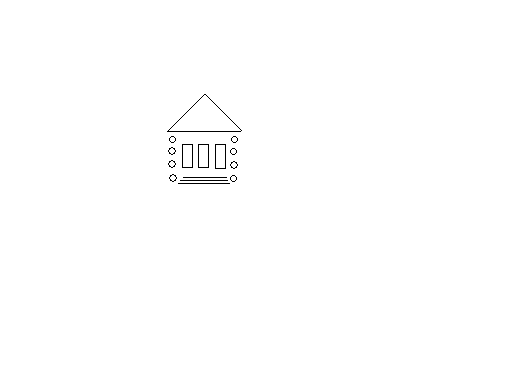 627756, Тюменская обл., г. Ишим,                                                                                                                                        в ФАКБ ЗАО «Тюменьагропромбанк» ул. Промышленная 3, стр.1,2 тел. (34551) 2-32-63                                                                                                                  к/с 30101810100000000885           ИНН/КПП: 7205018594/720501001                                                                                                                                                                             БИК 047102885 ОГРН: 1077205001796                                                                                                                                                                                р/с 40702810900080000682 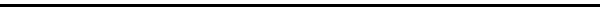 Директор Е.Ю. Малышкин                                                                                        24. 08.  2018г.Прайс-лист на столярные изделия№ п/пНаименованиеЕд. изм.Цена1Дверной блок с элементом арким234502Дверной блок с элементом арки сложныйм242003Дверной блок осветлённый м231004Дверной блок «Шоколадка» м234505Утепление дверного блока  (пенофол + доска)м²15006Дверной блок простой (на шпугах, наборный)м230007Дверной блок утеплённый «сэндвич»м269008Коробка (дверная, оконная)м25009Доборный элемент коробкисм10010Уплотнитель м.п.4011Оконный блок простойм2200012Оконный блок с наплавомм2275013Оконный переплётм255014Рама лоджии м2130015Доска подоконная клееная м2170016Остекление (4 мм)м265017Стеклопакет (16 мм)м2130018Покраска м245019Покраска  многослойная  ( Итальянские краски )м²80020Покраска (работа)м215021Ступень (столешница) клееная м2320022Подступь (18 мм)м2150023Стойка ограждение   110*110    L-1100шт.180024Балясина Ø 45 мм шт.40025Балясина Ǿ 60 ммшт.70026Балясина Ø 80 ммшт.100027Поручень ( 40÷45 × 70 ÷ 90 )м.п.25028Поручень ( 60÷80 × 80 ÷ 120 )м.п.50029Скамья   L-1600  шт.195030Скамья со спинкой   L-1600шт.400031Стол обеденный (массив)   L-1300шт.400032Стол обеденный простой шт.250033Табурет шт.60034Косоурм.п.110035Тетевам.п.55036Перголашт.    19000 37Дачный комплект (стол + 2 скамьи) L – 2 мкомпл.    1200038Щит клееный ( 16 – 27 мм )       м²170039Скамья L- 1650        шт.195040Навес  теневой ( 3м × 3м )       шт.3000041Песочница ( 1.7м × 1.7м )       шт.196042Туалет дворовый  ( вагонка )       шт.1087543Туалет ( мельница )       шт.1125044Туалет ТД - 1 ( фальцовка )       шт.672045Туалет ( домик )       шт.1125046Стол ( 2.3м × 0.9м )       шт.115004748